Załącznik nr 1.4do SWZ nrOR-IV.272.20.2023.DK………………………………………………………………………………………………………………(Nazwa i adres Wykonawcy)			   Zarząd Powiatu Sokólskiegoul. Marsz. J. Piłsudskiego 816-100 SokółkaFORMULARZ OFERTOWY na IV część zamówienia(dostawa drobnego wyposażenia poszczególnych pomieszczeń)Ja niżej podpisany .....................................................................................................(Imię i nazwisko osoby upoważnionej do reprezentowania Wykonawcy)działając w imieniu i na rzecz Wykonawcy/Wykonawców występujących wspólnie…………………......................................................................................................................................................................................................................................................(nazwa (firma) dokładny adres Wykonawcy/Wykonawców); w przypadku składania oferty przez podmioty występujące wspólnie podać nazwy (firmy) i dokładne adresy wszystkich podmiotów składających wspólna ofertę)NIP ……………………………………             REGON …………………………………...tel. .........................................................           adres: e-mail:………………………………         przystępując do postępowania o udzielenie zamówienia publicznego prowadzonego w trybie podstawowym, o którym mowa w art. 275 pkt 1 ustawy z dnia 11 września 2019 r. prawo zamówień publicznych (Dz. U. z 2023 r. poz. 1605 i poz. 1720), zwanej dalej ,,ustawą pzp” ” na dostawę i montaż aneksu kuchennego wraz ze sprzętem AGD, mebli, wyposażenia pomieszczeń oraz sprzętu AGD i RTV na potrzeby utworzenia mieszkań chronionych treningowych w Sieruciowcachskładam ofertę na IV część zamówienia (dostawa drobnego wyposażenia poszczególnych pomieszczeń):Oferuję realizację zamówienia za cenę …………….. zł brutto (słownie: ………………….), zgodnie z kalkulacją przedstawioną w tabeli nr 1.Tabela nr 1* Należy podać takie dane, które pozwolą Zamawiającemu na bezbłędne ustalenie producenta, modelu, typu  oferowanego produktu. Jeżeli model posiada wiele wersji produktu, to dodatkowo należy podać dane dodatkowe np. numer katalogowy, itp. Jeżeli producentem oferowanego produktu jest Wykonawca, dopuszcza się użycie sformułowania ,,wyrób własny” 2.	Oświadczam, że:zobowiązuję się zrealizować całość zamówienia w terminie ….. dni kalendarzowych od dnia podpisania umowy,cena ofertowa obejmuje wszystkie koszty związane z prawidłową realizacją zamówienia z uwzględnieniem postanowień zawartych w SWZ,zapoznałem się z treścią SWZ dla niniejszego zamówienia i nie wnoszę do niej zastrzeżeń oraz zdobyłem konieczne informacje do właściwego przygotowania oferty,akceptuję wskazany w SWZ termin związania złożoną ofertą,akceptuję bez zastrzeżeń projektowe postanowienia umowy (projekt umowy),w razie wybrania naszej oferty zobowiązuję się do podpisania umowy na warunkach zawartych w SWZ, w miejscu i terminie wskazanym przez Zamawiającego.3.      Tajemnicę przedsiębiorstwa w rozumieniu przepisów o zwalczaniu nieuczciwej konkurencji stanowią następujące dokumenty dołączone do oferty:………………………………………………………………………………………………………………………………………………………………………………………………(należy wskazać dokumenty objęte tajemnicą przedsiębiorstwa i uzasadnić, że zastrzeżenie dotyczy informacji, które podlegają ochronie jako tajemnica przedsiębiorstwa).Zgodnie z art. 18 ust. 3 ustawy Pzp, nie ujawnia się informacji stanowiących tajemnicę przedsiębiorstwa w rozumieniu przepisów o zwalczaniu nieuczciwej konkurencji, jeżeli wykonawca wraz z przekazaniem takich informacji, zastrzegł, że nie mogą być one udostępniane oraz wykazał, że zastrzeżone informacje stanowią tajemnice przedsiębiorstwa. Wykonawca nie może zastrzec informacji, o których mowa w art. 222 ust. 5 ustawy Pzp.4.Zgodnie z art. 462 ust. 2 ustawy Prawo zamówień publicznych, informuję, że zamierzam/nie zamierzam** powierzyć podwykonawcom wykonanie następujących części  zamówienia:a) wykonanie części dotyczącej ............... firmie ..................................................... z siedzibą w ....................................Wartość brutto części zamówienia powierzona podwykonawcy wynosi: ................ zł lub stanowi ....................% wartości całego zamówienia.b) wykonanie części dotyczącej ...................... firmie ............................................... z siedzibą w ..................................Wartość brutto części zamówienia powierzona podwykonawcy wynosi: ................ zł lub stanowi ....................% wartości całego zamówienia.Oświadczam, że wybór naszej oferty będzie/nie będzie** prowadził do powstania u Zamawiającego obowiązku podatkowego zgodnie z przepisami o podatku od towarów i usług w myśl art. 225 ust. 1 ustawy Pzp. Jeśli ten punkt nie zostanie wypełniony przez Wykonawcę, Zamawiający uznaje, że wybór oferty Wykonawcy nie będzie prowadził do powstania u Zamawiającego obowiązku podatkowego zgodnie z przepisami o podatku od towarów i usług w myśl art. 225 ust. 1 ustawy  Pzp. W przypadku, zaznaczenia, że wybór oferty będzie prowadził do powstania u Zamawiającego obowiązku podatkowego Wykonawca obowiązany jest wskazać w Tabeli nr 2:nazwę (rodzaj) towaru lub usługi, których dostawa lub świadczenie będą prowadziły do powstania obowiązku podatkowego,wskazania wartości towaru lub usługi objętego obowiązkiem podatkowym zamawiającego, bez kwoty podatku,wskazania  stawki  podatku  od  towarów  i  usług,  która  zgodnie  z  wiedzą  wykonawcy,  będzie  miała zastosowanie.W przypadku, zaznaczenia, że wybór oferty będzie prowadził do powstania u Zamawiającego obowiązku podatkowego, Wykonawca obowiązany jest wskazać w Tabeli nr 1, w pozycji, której ten podatek dotyczy: w kolumnie „cena jednostkowa netto” – cenę jednostkową bez podatku VAT, w kolumnie „VAT” –odwrócony, w kolumnie „cena jednostkowa brutto” – cenę jednostkową bez podatku VAT,w kolumnie „wartość brutto” – wartość bez podatku VAT. Tabela nr 2***) w kolumnie Lp. należy wpisać nr wiersza z tabeli nr 1, którego dotyczy VAT odwrócony.Oświadczam, że wypełniłem obowiązki informacyjne przewidziane w art. 13 lub art. 14 RODO wobec osób fizycznych, od których dane osobowe bezpośrednio lub pośrednio pozyskałem w celu ubiegania się o udzielenie zamówienia publicznego w niniejszym postępowaniu.W związku z wynikającym z art. 68 ust. 3 ustawy z dnia 11 stycznia 2018 r. o elektromobilności i paliwach alternatywnych (Dz. U. z 2023 r. poz. 875, 1506 i poz. 1681) obowiązkiem zapewnienia co najmniej 10% udziału pojazdów elektrycznych lub pojazdów napędzanych gazem ziemnym we flocie pojazdów użytkowanych przy wykonywaniu zamówienia publicznego oświadczam, że:	☐ 	przy realizacji tego zamówienia nie będą używane pojazdy samochodowe/przy realizacji tego zamówienia będą używane pojazdy samochodowe w liczbie mniejszej niż 5 sztuk – należy wpisać liczbę  ….. (niepotrzebne skreślić)	☐ 	przy realizacji tego zamówienia będą używane pojazdy samochodowe w liczbie co najmniej 5 sztuk, - należy wpisać liczbę ….. w związku z czym w przypadku uznania złożonej przeze mnie oferty za najkorzystniejszą zobowiązuję się nie później niż przed zawarciem umowy złożyć oświadczenie o zapewnieniu co najmniej 10% udziału pojazdów elektrycznych lub pojazdów napędzanych gazem ziemnym we flocie pojazdów użytkowanych przy wykonywaniu zamówienia publicznegoPodmiot, w imieniu którego składam niniejszą ofertę jest ((należy zaznaczyć właściwą pozycję): 	  mikroprzedsiębiorcą,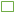   małym przedsiębiorcą,  średnim przedsiębiorcą,  prowadzącym jednoosobową działalność gospodarczą,  osobą fizyczną nieprowadzącą działalności gospodarczej,  inny rodzaj (wpisać jaki)……………………………………….mikroprzedsiębiorca - przedsiębiorcę, który w co najmniej jednym roku z dwóch ostatnich lat obrotowych spełniał łącznie następujące warunki:a) zatrudniał średniorocznie mniej niż 10 pracowników orazb) osiągnął roczny obrót netto ze sprzedaży towarów, wyrobów i usług oraz z operacji finansowych nieprzekraczający równowartości w złotych 2 milionów euro, lub sumy aktywów jego bilansu sporządzonego na koniec jednego z tych lat nie przekroczyły równowartości w złotych 2 milionów euro; mały przedsiębiorca - przedsiębiorcę, który w co najmniej jednym roku z dwóch ostatnich lat obrotowych spełniał łącznie następujące warunki:a) zatrudniał średniorocznie mniej niż 50 pracowników orazb) osiągnął roczny obrót netto ze sprzedaży towarów, wyrobów i usług oraz z operacji finansowych nieprzekraczający równowartości w złotych 10 milionów euro, lub sumy aktywów jego bilansu sporządzonego na koniec jednego z tych lat nie przekroczyły równowartości w złotych 10 milionów euro- i który nie jest mikroprzedsiębiorcą; średni przedsiębiorca - przedsiębiorcę, który w co najmniej jednym roku z dwóch ostatnich lat obrotowych spełniał łącznie następujące warunki:a) zatrudniał średniorocznie mniej niż 250 pracowników orazb) osiągnął roczny obrót netto ze sprzedaży towarów, wyrobów i usług oraz z operacji finansowych nieprzekraczający równowartości w złotych 50 milionów euro, lub sumy aktywów jego bilansu sporządzonego na koniec jednego z tych lat nie przekroczyły równowartości w złotych 43 milionów euro- i który nie jest mikroprzedsiębiorcą ani małym przedsiębiorcą;Definicje na podstawie art. 7 ust. 1 ustawy z dnia 6 marca 2018r. Prawo przedsiębiorcówUwaga! ** niepotrzebne skreślićOfertę  należy złożyć w formie elektronicznej opatrzonej kwalifikowanym podpisem elektronicznym lub w postaci elektronicznej opatrzonej podpisem zaufanym lub podpisem osobistym, zgodnie z przepisami Rozporządzenia z dn. 30 grudnia 2020 r. w sprawie sposobu sporządzenia i przekazywania informacji oraz wymagań technicznych dla dokumentów elektronicznych oraz środków komunikacji elektronicznej w postępowaniu o udzielenie zamówienia publicznego lub konkursu (Dz. U. z 2020 r., poz. 2452)Lp.Przedmiot zamówieniaProducent, model, typ oferowanego produktu *Ilość [szt.]Cena jedn. netto [zł]VAT [%]Cena jedn. brutto [zł]Wartość brutto [zł]Wyposażenie -  parter:Wyposażenie -  parter:Wyposażenie -  parter:Wyposażenie -  parter:Wyposażenie -  parter:Wyposażenie -  parter:Wyposażenie -  parter:Wyposażenie -  parter:komplet pościeli 7prześcieradło z gumką7komplet kołdra + poduszka 7ręczniki kąpielowe (komplet ) 7lampka  7zegar ścienny 9suszarka do naczyń 1szklanki (komplet) 2zestaw obiadowy (kpl.)1kubki ceramiczne 14zestaw garnków 1noże blok 1sztućce komplet  1komplet misek kuchennych 1komplet desek do krojenia 1cukiernica z łyżeczką1waza 1patelnie komplet1Zestaw akcesoriów kuchennych1deska do prasowania 7mop z wiadrem   2kosz na śmieci   8kosz na śmieci łazienkowy 7kosz na bieliznę  7suszarka rozkładana  1akcesoria łazienkowe - zestaw 7koce 7Wyposażenie -  piętro:Wyposażenie -  piętro:Wyposażenie -  piętro:Wyposażenie -  piętro:Wyposażenie -  piętro:Wyposażenie -  piętro:Wyposażenie -  piętro:Wyposażenie -  piętro:komplet pościeli 6prześcieradło z gumką6komplet kołdra + poduszka 6ręczniki kąpielowe (komplet ) 6lampka  6zegar ścienny 8suszarka do naczyń 1szklanki (komplet) 2zestaw obiadowy (kpl.)1kubki ceramiczne 12zestaw garnków 1noże blok 1sztućce komplet  1komplet misek kuchennych 1komplet desek do krojenia 1cukiernica z łyżeczką1waza 1patelnie komplet1Zestaw akcesoriów kuchennych1deska do prasowania 6mop z wiadrem   2kosz na śmieci   7kosz na śmieci łazienkowy 6kosz na bieliznę  6suszarka rozkładana  1akcesoria łazienkowe - zestaw 6koce 6RazemRazemRazemRazemLp.***Przedmiot zamówieniaStawka podatku jaką Zamawiający winien przyjąć przy odwróconym podatku VAT – art. 225 ust. 2 pkt 4 ustawy Pzp Wartość towaru bez kwoty podatku VAT